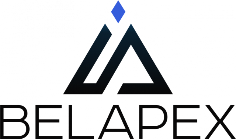 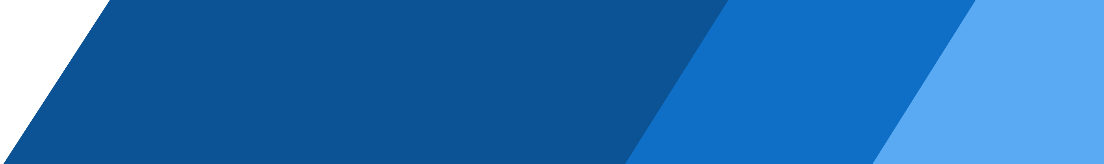 Бланк заявки для потенциального поставщикаИнтернет-магазин специализированного оборудования BELAPEX.RU заинтересован в постоянном расширении ассортимента и сотрудничестве с новыми поставщиками. Мы рады рассмотреть вашу заявку и предлагаем заполнить данный бланк для более точного представления об условиях потенциального сотрудничества с вашей компанией.Контактное лицо вашей компании:Благодарим за заполнение бланка заявки и просим выслать его на почту partner@belapex.ru. Наш сотрудник отдела снабжения свяжется с контактным лицом компании в рабочее время по вопросам размещения и продвижения товаров на нашем сайте.Также информируем об оформлении прайс-листов. Необходимо указывать:артикул товара;учетное наименование товара (полное соответствие наименованию в УПД);торговое наименование товара (как вы бы хотели видеть наименование на нашем сайте);дилерскую цену;рекомендованную розничную цену;остаток на складе;срок готовности товара к забору с вашего склада с момента подтверждения заявки.Дата заполнения бланка: ________________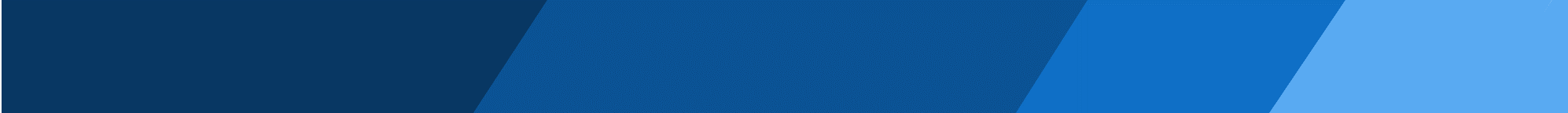 Критерии условий потенциального сотрудничестваОтветы/наименование вашей компании/1Описание продукта2Наличие представителей, дилеров3Условия поставок, возможность работы по схеме дропшиппинга4Возможность обучения наших сотрудников5Возможность работы в ЭДО6Гарантия, сервисное обслуживаниеФИОДолжностьТелефонEmail